Country of dispatchFINLANDISO CodeFICertificate number (No)Competent ministry of exporting countryMinistry of Agriculture and Forestry of FinlandCompetent ministry of exporting countryMinistry of Agriculture and Forestry of Finland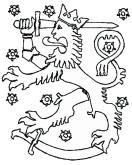 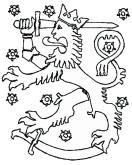 VETERINARY health certificatefor export of  game trophies or other preparations solely of bone, horns, hooves, claws, antlers or teeth of 
cloven-hoofed animals from Finland Competent central authority of exporting countryFinnish Food Authority     Competent central authority of exporting countryFinnish Food Authority     VETERINARY health certificatefor export of  game trophies or other preparations solely of bone, horns, hooves, claws, antlers or teeth of 
cloven-hoofed animals from Finland Competent local authority issuing this certificateCompetent local authority issuing this certificateVETERINARY health certificatefor export of  game trophies or other preparations solely of bone, horns, hooves, claws, antlers or teeth of 
cloven-hoofed animals from Finland Name, address, telephone and e-mail of the consignor/exporterName, address, telephone and e-mail of the consignor/exporterName, address, telephone and e-mail of the consignee/importerI Identification of the goodsI Identification of the goodsI Identification of the goodsI.1 Type and name of productsI.1 Type and name of productsI.1 Type and name of productsI.2 Type of packagingI.3 Identification marks of packagesI.3 Identification marks of packagesI.4 Number of packagesI.5 Gross weight (kg)I.6 Net weight (kg)I.7 Date(s) of productionI.8 Conditions for storage and transportI.8 Conditions for storage and transportI.9 Container number(s)I.10 Seal number(s)I.10 Seal number(s)II Origin of the goodsII Origin of the goodsII Origin of the goodsII.1 Country of origin II.1 Country of origin II.2 ISO CodeII.3 Name and address of manufacturing plantII.3 Name and address of manufacturing plantII.3 Name and address of manufacturing plantII.4 Date of loadingII.5 Place of loadingII.5 Place of loadingII.6 Means of transportII.6 Means of transportII.6 Means of transportCertificate number (No)III Destination of the goodsIII Destination of the goodsIII Destination of the goodsIII.1 Country of destinationIII.2 ISO CodeIII.3 Place of destinationIV AttestationI, the undersigned Official Veterinarian do hereby certify that:(1) eitherthe products described above have been immersed in boiling water for an appropriate time so as to ensure that any matter other than bone, horns, hooves, claws, antlers or teeth is removed;the products have been treated before loading with a method of preservation that ensures sanitary safety of the goods; andthe products have been packaged, immediately after treatment, without being in contact with other products of animal origin likely to contaminate them so as to avoid any subsequent contamination; (1) orthe country of origin is free from foot-and-mouth disease and rinderpest according to the OIE Terrestrial Animal Health Code; and the use of the products was not restricted due to an OIE-listed animal disease.(1) Check as appropriate.Done at (place) Date  Official stamp (2) Official stamp (2) Signature of the official veterinarian (2)Signature of the official veterinarian (2)Signature of the official veterinarian (2)Signature of the official veterinarian (2)Official stamp (2) Official stamp (2) Name clarification and official position in capital lettersName clarification and official position in capital lettersName clarification and official position in capital lettersName clarification and official position in capital lettersOfficial stamp (2) (2)  Signature and stamp must be in a different colour to that of the printed certificate(2)  Signature and stamp must be in a different colour to that of the printed certificate(2)  Signature and stamp must be in a different colour to that of the printed certificate(2)  Signature and stamp must be in a different colour to that of the printed certificate(2)  Signature and stamp must be in a different colour to that of the printed certificate(2)  Signature and stamp must be in a different colour to that of the printed certificate